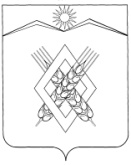 СОВЕТ ХАРЬКОВСКОГО СЕЛЬСКОГО ПОСЕЛЕНИЯЛАБИНСКОГО РАЙОНА(четвертый созыв)РЕШЕНИЕ ПРОЕКТ          от________                                                                                                           № ______                                                        хутор ХарьковскийОб утверждении Порядка установления льготной арендной платы и её размера в отношении объектов культурного наследия, находящихся в собственности Харьковского сельского поселения Лабинского районаВ соответствии с пунктом 7 статьи 14.1 Федерального закона от               25 июня 2002 года № 73-ФЗ «Об объектах культурного наследия (памятниках истории и культуры) народов Российской Федерации», руководствуясь статьями 67, 68 Устава Харьковского  сельского поселения Лабинского района, утвержденного решением Совета Харьковского сельского поселения Лабинского района (третий созыва) от 03  мая 2017 № 108/38 «О принятии Устава Харьковского сельского поселения Лабинского района», р е ш и л:1. Утвердить Порядок установления льготной арендной платы и её размера в отношении объектов культурного наследия, находящихся в собственности Харьковского сельского поселения Лабинского района (прилагается).2. Опубликовать настоящее решение на официальном сайте администрации  Харьковского сельского поселения Лабинского района в сети «Интернет».3. Контроль за исполнением настоящего решения возложить на комитет Совета Харьковского сельского поселения Лабинского района по экономике, финансам, бюджету, налогам, инвестиционной деятельности, законности, правопорядку, оборонной работе и казачеству (Ладанова).4. Настоящее решение вступает в силу со дня его обнародования.Глава Харьковского  сельского поселения	Лабинского района			                          Е.А. ДубровинПРИЛОЖЕНИЕ УТВЕЖДЕНрешением Совета Харьковскогосельскогопоселения Лабинского района от ____________ № ________Порядок
установления льготной арендной платы и её размера в отношении объектов культурного наследия, находящихся в собственности Харьковского сельского поселения Лабинского района1. Общие положения1. Настоящий Порядок определяет порядок установления льготной арендной платы и её размера для неиспользуемых объектов культурного наследия, включенных в единый государственный реестр объектов культурного наследия (памятников истории и культуры) народов Российской Федерации, находящихся в неудовлетворительном состоянии и относящихся к собственности Харьковского сельского поселения Лабинского района (далее - объекты культурного наследия).Настоящий Порядок разработан в целях создания условий для вовлечения в гражданский оборот объектов культурного наследия, находящихся в неудовлетворительном состоянии, в целях обеспечения сохранения указанных объектов путем установления льготной арендной платы на условиях, предусмотренных настоящим Порядком.2. Действие настоящего Порядка распространяется на объекты культурного наследия, относящиеся к собственности Харьковского  сельского поселения Лабинского района, которые соответствуют критериям, установленным постановлением Правительства Российской Федерации                 от 29 июня 2015 года № 646 «Об утверждении критериев отнесения объектов культурного наследия, включенных в единый государственный реестр объектов культурного наследия (памятников истории и культуры) народов Российской Федерации, к объектам культурного наследия, находящимся в неудовлетворительном состоянии», и на основании актов регионального органа охраны объектов культурного наследия отнесены к объектам культурного наследия, находящимся в неудовлетворительном состоянии.3. Решение об установлении льготной арендной платы принимается юридическим лицом, которое является арендодателем по договору аренды объекта культурного наследия (далее - арендодатель).4. Объекты культурного наследия, находящиеся в неудовлетворительном состоянии, предоставляются в аренду:4.1) по результатам проведения аукциона на право заключения договора аренды (далее - аукцион);4.2) без проведения аукциона в случаях, установленных Федеральным законом от 26 июля 2006 года № 135-ФЗ «О защите конкуренции».5. При проведении аукциона начальный размер арендной платы устанавливается в сумме 1 (один) рубль в год за один объект культурного наследия.В случае предоставления муниципального имущества без проведения аукциона, размер арендной платы устанавливается в сумме 1 (один) рубль в год за один объект культурного наследия.6. Льготная арендная плата в отношении объектов культурного наследия, находящихся в неудовлетворительном состоянии, относящихся к собственности Харьковского сельского поселения Лабинского района, в размере, указанном в пункте 5 настоящего Порядка, устанавливается на следующих условиях:6.1) срок аренды объектов культурного наследия, находящихся в неудовлетворительном состоянии, относящихся к собственности Харьковского сельского поселения Лабинского района, составляет не менее семи лет и не более сорока девяти лет;6.2) арендатор отказывается требовать возмещения стоимости неотделимых улучшений, произведенных арендатором;6.3) арендодатель отказывается от исполнения договора в одностороннем порядке в случае нарушения арендатором условий охранного обязательства (в том числе в части нарушения сроков проведения работ по сохранению объекта культурного наследия как в целом по объекту, так и отдельных этапов работ), факт которого подтвержден заключением управления государственной охраны объектов культурного наследия администрации Краснодарского края, если соответствующие нарушения не устранены в срок, не превышающий шести месяцев со дня установления факта таких нарушений;6.4) арендатор обязуется в течение 3 (трёх) месяцев с момента заключения договора аренды обратиться в управление государственной охраны объектов культурного наследия администрации Краснодарского края, для получения задания на проведение работ по сохранению объекта культурного наследия;6.5) арендатор обязуется провести работы по сохранению объекта культурного наследия в срок, не превышающий 7 (семи) лет со дня передачи объекта культурного наследия в аренду, включая срок подготовки и согласования проектной документации по сохранению объекта культурного наследия, не превышающий 2 (двух) лет со дня передачи его в аренду.7. Основаниями для отказа в установлении льготной арендной платы являются:7.1) наличие у арендатора задолженности по внесению арендной платы в отношении другого объекта культурного наследия, в том числе объекта культурного наследия, не находящегося в неудовлетворительном состоянии, за два и более периода внесения арендной платы, которые предусмотрены договором аренды;7.2) наличие у арендатора задолженности по обязательным платежам в бюджет Краснодарского края, а также в бюджет Харьковского сельского поселения Лабинского района;7.3) наличие документов, выданных региональным органом охраны объектов культурного наследия, о выявленных нарушениях арендатором охранного обязательства в отношении другого объекта культурного наследия, в том числе не находящегося в неудовлетворительном состоянии.8. Определенный по результатам проведения аукциона размер арендной платы увеличению в период действия договора аренды не подлежит.9. Срок действия льготной арендной платы ограничивается сроком действия договора аренды.10. Не позднее 5 (пяти) рабочих дней со дня заключения договора аренды объекта культурного наследия один экземпляр договора аренды направляется в региональный орган охраны объектов культурного наследия.Глава Харьковского сельского поселения Лабинского района                                                                   Е.А. Дубровин